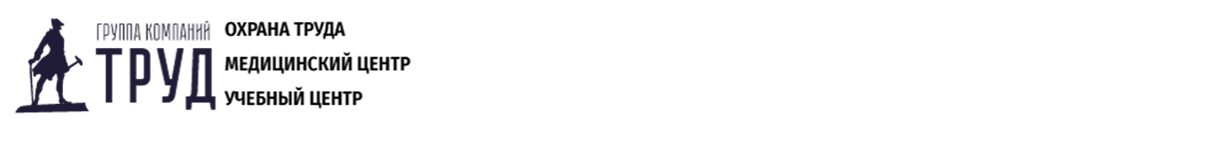 Общество с ограниченной ответственностью«___________»ЖУРНАЛрегистрации инструктажа по охране труда на рабочем месте(разработан в соответствии с Постановлением Правительства РФ от 24.12.2021г. №2464 «О порядке обучения по охране труда и проверки знания требований охраны труда»)структурное подразделение Начат «__»  __________ 20__ г.                                                 Окончен «__» __________ 20__ г.Датапроведения инструктажаФамилия, Имя, Отчество инструктируемого работникаПрофессия (должность) работникаЧисло, месяц, год рождения работникаВид инструктажа(Первичный, повторный, внеплановый)Причина проведения инструктажа (для внепланового)Фамилия, имя, отчество, профессия (должность) инструктирующего работникаПодпись работника,Подпись работника,Датапроведения инструктажаФамилия, Имя, Отчество инструктируемого работникаПрофессия (должность) работникаЧисло, месяц, год рождения работникаВид инструктажа(Первичный, повторный, внеплановый)Причина проведения инструктажа (для внепланового)Фамилия, имя, отчество, профессия (должность) инструктирующего работникаНаименование локального акта (локальных актов), в объеме требований которого проводится инструктажпроводившего  инструктаж по охране трупрошедшего  инструктаж по охране труда1234567891011.11.2022ИВАНОВ ИВАН ИВАНОВИЧРазнорабочийпервичныйПроизводитель работ – Сидоров С.С.ИОТ-1,2,3,5